Name of Journal: World Journal of RadiologyManuscript NO: 39688Manuscript Type: ORIGINAL ARTICLEProspective StudyIn vivo evaluation of early renal damage in type 2 diabetic patients on 3.0 T MR diffusion tensor imagingWang yt et al. DTI for diabetic nephropathyYu-Ting Wang, Xiong Yan, Hong Pu, Long-Lin YinYu-Ting Wang, Xiong Yan, Hong Pu, Long-Lin Yin, Department of Radiology, Sichuan Provincial People’s Hospital, University of Electronic Science and Technology of China, Chengdu 611731, Sichuan Province, ChinaORCID number: Yu-Ting Wang (0000-0002-1443-2643); Xiong Yan (0000-0003-4377-5829); Hong Pu (0000-0002-4183-6600); Long-Lin Yin (0000-0001-5875-4292).Author contributions: Wang YT designed the main ideas and wrote the paper; Yan X, Pu H and Yin LL helped collect relevant data.Supported by the Fundamental Research Funds for the central universities, University of Electronic Science and Technology of China, No. ZYGX2015J125.Institutional review board statement: This study was reviewed and approved by the Ethics Committee of the Sichuan Provincial People’s Hospital.Conflict-of-interest statement: The authors declare no conflicts of interests.Open-Access: This article is an open-access article which was selected by an in-house editor and fully peer-reviewed by external reviewers. It is distributed in accordance with the Creative Commons Attribution Non Commercial (CC BY-NC 4.0) license, which permits others to distribute, remix, adapt, build upon this work non-commercially, and license their derivative works on different terms, provided the original work is properly cited and the use is non-commercial. See: http://creativecommons.org/licenses/by-nc/4.0/Manuscript source: Invited manuscriptCorrespondence to: Yu-Ting Wang, MD, Department of Radiology, Sichuan Provincial People’s Hospital, University of Electronic Science and Technology of China, Chengdu 611731, Sichuan Province, China. wangyuting_330@163.comTelephone: +86-28-87394725Received: May 3, 2018 Peer-review started: May 4, 2018First decision: June 6, 2018Revised: June 26, 2018 Accepted:Article in press:Published online:AbstractAIMTo investigate the utility of renal diffusion tensor imaging (DTI) to detect early renal damage in patients with type 2 diabetes.METHODSTwenty-six diabetic patients (12 with microalbuminuria (MAU), and 14 with normoalbuminuria) and 14 healthy volunteers were prospectively included for this institutional ethics committee approved study. Renal DTI on 3.0 T MR was performed and estimated glomerular filtration rate (eGFR) was recorded for each subject. Mean cortical and medullary fractional anisotropy (FA) values were calculated by placing multiple representative regions of interest. Mean FA values were statistically compared among groups. Correlations between FA values and eGFR were evaluated. RESULTSBoth cortical and medullary FA were significantly reduced in diabetic patients comparing to healthy controls (0.403 ± 0.064 vs 0.463 ± 0.047, p = 0.004, and 0.556 ± 0.084 vs 0.645 ± 0.076, p = 0.002, respectively). Cortical FA was significantly lower in diabetic patients with NAU than healthy controls (0.412 ± 0.068 vs 0.463 ± 0.047, p = 0.02). Medullary FA in diabetic patients with NAU and healthy controls were similar (0.582 ± 0.096 vs 0.645 ± 0.076, p = 0.06). Both cortical FA and medullary FA correlated with eGFR (r = 0.382, p = 0.015 and r = 0.552, p = 0.000, respectively).CONCLUSIONFA of renal parenchyma on DTI might serve as a more sensitive biomarker of early diabetic nephropathy than MAU.Key words: Renal diffusion tensor imaging; Fractional anisotropy; Diabetic nephropathy; Microalbuminuria; Estimated GFR; Correlation © The Author(s) 2018. Published by Baishideng Publishing Group Inc. All rights reserved.Core tip: Early diagnosis of diabetic nephropathy (DN) facilitates timely treatment; therefore, improving patients’ outcome. Microalbuminuria (MAU), a standard biomarker of DN, was reported of limited sensitivity and reproductivity. diffusion tensor imaging (DTI) quantifies the directional nature of water diffusion and is especially suited for highly oriented organs such as the kidney. DTI parameter changes were reported in several renal pathologic conditions. This study exhibited reductions of renal fractional anisotropy (FA) in diabetic patients, even with normoalbuminuria, which raises the possibility of detecting early DN with higher sensitivity than MAU. Furthermore, renal FA demonstrated statistical correlation with eGFR, making it a potential functional biomarker.Wang YT, Yan X, Pu H, Yin LL. In vivo evaluation of early renal damage in type 2 diabetic patients on 3.0 T MR diffusion tensor imaging. World J Radiol 2018; In pressINTRODUCTIONDiabetic nephropathy (DN) remains one of the most common causes of morbidity and mortality in patients with type 2 diabetes worldwide[1,2]. The mechanism of renal damage in DN is not fully understood. As type 2 diabetes progresses, the albuminuria of DN patients gradually progresses from intermittent to persistent. A sensitive and accurate biomarker of DN is needed for early detection and therefore early intervention to prevent irreversible renal damage in high risk patients. Although microalbuminuria (MAU) level measurement is currently the standard of care for the diagnosis of DN[3], it may remain difficult to detect until clinically significant renal damage occurs. Progression of DN precedes elevation of MAU levels and in a significant proportion of diabetics, the MAU levels may actually regress[4]. Other laboratory indicators such as estimated glomerular filtration rate (eGFR) are commonly used to evaluate the renal damage by DN, however, eGFR has a lower sensitivity[5].Renal Magnetic resonance (MR) diffusion-weighted imaging (DWI) has been used more frequently to identify early renal damage[6-9]. It allows noninvasive evaluation of molecular diffusion in vivo without gadolinium contrast, which of significant concern to patients with risks of renal insufficiency. Diffusion tensor imaging (DTI) is a diffusion MRI protocol which is more comprehensive than standard DWI, allowing the quantification of the directional nature of water diffusion. Such ability makes it especially suited for analyzing organs with specific orientation, such as the kidneys, which have an organized internal structure with tubules, collecting ducts and vessels radially oriented towards the renal hilum[10]. DTI was first used by Ries et al[11] in the kidneys of healthy volunteers. As numerous studies reported that fractional anisotropy (FA) values measured from DTI differed significantly between renal cortex and medulla, FA values may aid in the further detection of abnormalities in the microstructure of the kidney[4,12]. Following studies have further defined the role of DTI to detect renal dysfunction in human allografts and early stages of chronic kidney disease[9,10,13,14]. Recent animal experiments showed that renal DTI reflected ischemia-reperfusion injury, in which FA was significantly reduced[15]. Notably, histological changes induced by chronic hypoxia are considered major contributing factors to renal damage in diabetic patients[4], indicating that DTI might be a promising biomarker of DN. This is confirmed by a later study in a rat model of diabetic nephropathy, showing that reduction of FA indicated pathological changes of diabetic nephropathy such as interstitial fibrosis, glomerulosclerosis, and tubular damage[16]. However, the literature evaluating of the renal damage by DTI in patients with DN is scarce. The primary objective of this study is to explore the possibility of using renal DTI to detect early renal damage in patients with type 2 diabetes, and to verify whether DTI parameters of renal parenchyma correlate with clinical laboratory biomarkers of renal function (eGFR) in a cohort of diabetic patients in comparison to healthy control subjects.MATERIALS AND METHODSSubjectsThis clinical study was approved by the ethics committee of our institution. Oral informed consents from the subjects were obtained. The consent included information regarding noninvasive, radiation-free scan, no interference with treatment, and anonymized clinical data for analysis. Patients with type 2 diabetes diagnosed according to American Diabetes Association 2014 criteria and healthy volunteers who had no history of diabetes or kidney diseases or abnormal renal laboratory results were included in the study between April 2017 to March 2018. Patients with malignant tumor, pregnancy, acute urinary tract obstruction, acute kidney failure, abnormal renal anatomy shown by MRI (including giant renal cysts which distorted the renal structure), or contraindications of MRI examination, were excluded from the study as shown in Figure 1. The final study included 26 patients with type 2 diabetes (14 males and 12 females, aged 42 to 78 years, with a median age of 62 years) and 14 healthy subjects (8 males and 6 females, aged 40 to 77 years, with a median age of 60 years). The type 2 diabetic patients were further divided into two sub-groups according to their MAU test results: Sub-group (1), MAU (urine albumin/creatinine ratio ranged from 30 to 300 μg/min, considered to be in the early stage of DN, n = 12); and sub-group (2), normoalbuminuria (NAU) (urine albumin/creatinine ratio < 30 mg/g, n = 14).Serum and urinary biomarkers Urine and blood samples were collected except during the menstrual periods in female subjects. All subjects were instructed to avoid strenuous activity and high-fat diets the night before sample collection. MAU was detected using the immune transmission turbidimetric method. The Modification of Diet in Renal Disease (MDRD) formula was employed to calculate the estimated GFR (eGFR, mL/min per 1.73 m2) = 170 × (serum creatinine)-0.999×(age)-0.176 × (urea nitrogen)-0.170 × (albumin)0.318 × 0.762 (if female)[17,18]. The serum creatinine and urea nitrogen concentration were determined on a C16000, Abbott (United States), using chemicals of a creatinine assay kit of Maccura (China) and a reagent kit of Biosino (China), respectively.MRI protocolAll MRI scans were performed using a 3.0 T system (Magnetom Verio; Siemens, Erlangen, Germany) with phased array body and spine surface coils. Conventional sequences included axial T1-, T2-, and coronal T2-weighted sequences. DTI was performed using coronal single-shot echo-planar imaging sequence with breath-held method, and diffusion images were obtained through fat saturation sequences. The parameters were as follows, TR = 2200 ms, TE = 70 ms; slices thickness = 3 mm, intersection gap = 1 mm; diffusion directions = 6, b = 0, 200 s/mm2 (which can exhibit better cortical-medullary contrast according to our preliminary study results); phase encoding direction = left to-right, field-of-view = 38 cm × 38 cm, matrix size = 154 × 154, and the time for acquisition is 24 s. Post processing and analysis of DTI imagesThe source images were used to generate coronal DWI trace images, apparent diffusion coefficient (ADC) maps and FA maps of kidneys automatically on a workstation (Siemens Healthcare Sector, Erlangen, Germany). The diffusion tensor, which represents the true mean diffusivity, was determined by the orientation of water molecules and magnitude of diffusion. The degree of diffusion anisotropy was calculated and represented by FA, a convenient index that ranged from 0 (isotropic–no preferred direction) to 1 (full anisotropy–only one direction)[19]. Regions of interest (ROI) were then drawn and analyzed by the same operator for all subjects under the supervision of an experienced radiologist. Both doctors were blinded to the eGFR results when post-processing. ROIs were drawn on the diffusion-weighted images (b = 0 s/mm2) to exhibit adequate anatomic details. A freehand method was employed to better adapt to the contours of renal cortex and medulla. ROIs were automatically overlaid on ADC and FA maps for quantification. In order to measure the cortical and medullary FA separately and sample the representative parenchyma accurately, the ROIs were located within the upper, middle, and lower portions of bilateral renal cortex and medulla on the coronal images, bypassing the renal pelvis, visible blood vessels, and small cysts. Two contiguous slices nearest to the renal hila of both kidneys were used for the drawing of ROIs. The mean cortical and medulla FA values for each subject were calculated from averaging the measurements from both kidneys respectively. This method has been widely used in previous studies evaluating renal DTI[20-23]. Statistical analysisStatistical analysis was performed using SPSS 19.0 statistical software. Data were indicated as the mean ± sd. Comparison of FA values between diabetic and healthy control groups, and between MAU and NAU groups were performed by two-tailed student t test. Cortical and medullary FA values with eGFR were correlated using Pearson’s correlation test. A level of p value < 0.05 was considered to be statistically significant.RESULTSDemographic and clinical characteristics Twenty-six patients with type 2 diabetes, consisting of 12 with MAU and 14 with NAU, and 14 healthy controls were included in this study. The demographic and clinical characteristics summarized in Table 1. Conventional MRI appearanceImage quality was satisfactory and free of significant artifacts for depiction of renal contour and anatomic details in all included subjects. There was clear differentiation between renal cortex and medulla in axial T1-, T2-weighted and b0 images. No remarkable differences in renal anatomic details were noted among the healthy volunteer group, diabetic patients with NAU group, and diabetic patients with MAU group by visual observation (Figure 2). Renal DTI analysis among groupsThe mean FA of renal cortex and medulla in diabetic patients with MAU, NAU, and healthy volunteers is displayed in Table 2. There was statistically significant difference in cortical and medullary FA between the diabetic patients compared to healthy volunteers (p = 0.00, p = 0.00 respectively). The cortical FA was significantly lower in diabetic patients with NAU than in healthy volunteers (p = 0.02). The difference of the medullary FA between patients with NAU and healthy volunteers was not statistically significant, with a marginal p value of 0.06. There was no significant difference of either cortical or medullary FA between MAU and NAU groups (p = 0.50 and 0.08 respectively) (Figure 3). Correlation between FA and eGFRSignificant correlation was observed between medullary FA and eGFR in all included patients (r = 0.519, p = 0.001). A similar significant correlation was observed between cortical FA and eGFR (r = 0.322, p = 0.043), as shown in Figure 4.DISCUSSIONOur study used quantitative DTI techniques to demonstrate significant differences in between renal cortical and medullary FA among healthy volunteers and diabetic patients (with either NAU or MAU), and between healthy volunteers and diabetic patients with NAU. These differences were detected despite a lack of demonstrable difference in renal anatomic structures on conventional sequences. In addition, significant correlations were detected between renal cortical FA and eGFR, and between medullary FA and eGFR. Previous studies have shown that early recognition and diagnosis of renal damages caused by DM could facilitate a timely and proper treatment protocol for this irreversible process, and therefore improve patients’ outcome[4,24]. Currently, although MAU is considered to be a standard biomarker of DN, it has limited sensitivity and clinical reproducibility. The study by Lu et al[5] indicated that diabetic patients without decreases in eGFR had significantly lowered renal FA than healthy controls, and the study by Wang et al[22] showed that diabetic patients with MAU had lowest FA compared to diabetic patients with NAU and healthy controls. This study showed a significant reduction of cortical FA and a decreasing tendency of medullary FA in patients with type 2 diabetes with NAU compared to healthy controls, raising the possibility that DTI parameters might serve as a more sensitive biomarker than MAU in patients with suspicion of DN.As an organ with a highly directional structure with tubules, collecting ducts and vessels radially oriented towards the pelvis, kidneys are shown to be one of the ideal organs for evaluation by DTI in previous studies[10]. Furthermore, such diffusion anisotropy of kidneys is necessary to maintain normal function of glomerular filtration, reabsorption, and concentration, as the cortical-medullary solute gradient is driven by the directional perfusion of renal blood flow[12]. Such renal ultrastructure could be compromised in pathological processes, such as chronic kidney diseases, tumors or obstructive diseases[15,20,21]. Currently, few studies have explored the relationship between DTI parameters and clinical biomarkers of DN. This study indicates that both cortical and medullary FA values correlate with eGFR in a cohort of subjects with normal or diabetic kidneys and therefore could potentially detect functional changes in diabetic patients even before the gross structural changes appear on conventional sequences. The study by Lu et al[5] suggested that medullary FA correlated significantly with eGFR, while cortical FA did not. A later study by Razek et al. showed, however, cortical FA in diabetic patients correlated with urinary and serum biomarkers such as urinary albumin and creatinine[25]. This study exhibited that both cortical and medullary FA correlated with eGFR, suggesting that both renal cortex and medulla could be involved in the pathogenesis of DN and renal functional damage. Several previous articles reported the correlation of FA with eGFR in chronic kidney diseases, with a concordant trend shown in this study[20,21]. However, the correlation coefficients (r) of this study were lower. This might be attributed to the fact that we included patients with early nephropathy during which the eGFR has not yet decreased significantly.The pathophysiologic process underlying the observed reduction of renal FA in diabetic patients is worth discussion. The b value plays a critical role in MR diffusion models, which encodes different tissue properties into the diffusion signals. As b value increases, the sensitivity to detect molecular diffusion increases and the MR signal to noise ratio decreases[26]. According to the literature[19,27], the renal ADC was approximately three times of brain ADC (brain DTI usually employs b values of 0, 1000 s/mm2), therefore, many studies used b value of 0, 200-400 s/mm2 in renal DTI in order to get similar signal intensity, which can be interpreted as low to intermediate b values in MR diffusion models[19,27]. This b value region is sensitive to both tissue vascularity and cellularity. Several potential mechanisms of FA decrease in pathological conditions of DN can be postulated, and more than one might be involved. These include potential vascular abnormalities, reduced tubular flow rate, and tubular ultrastructural damage[5]. Furthermore, some studies suggest that medullary FA correlates with interstitial fibrosis, while cortical FA correlates with glomerulosclerosis in other pathological processes. Both the interstitial fibrosis and glomerulosclerosis can be present in the early stage of DN[9,10,14,19,21,28]. Despite the explicit overall FA changes in renal damage, further studies are required to distinguish these pathophysiologic changes of tissue properties in DN.This study had some limitations. First; the number of patients included was relatively small, which limits the statistical analysis. Further studies with larger sample size are needed to further validate the results. Second; renal pathological results were not collected for correlation. Further experimental or clinical studies with pathological findings will be useful to reveal the specific underlying mechanism of FA reduction in DN. Third; the FA values were calculated under the assumption that the selected ROIs can effectively represent the overall status of renal parenchyma. Although multiple ROIs in different locations were drawn to increase the sample size, biases and errors might still be present. Fourth; some subjects might have other unknown potential pathological conditions, such as hypertension and coagulation disorders. Other factors such as different hydration status might also influence the DTI results[29].In summary, both cortical and medullary FA could potentially exhibit early renal damage in type 2 diabetic patients, and therefore help to differentiate diabetic kidneys from healthy controls even before the clinical detection of MAU. ARTICLE HIGHLIGHTSResearch backgroundDiabetic nephropathy (DN) remains one of the most common causes of morbidity and mortality in patients with type 2 diabetes worldwide. Early diagnosis of DN facilitates timely treatment; therefore, improving patients’ outcome. Although microalbuminuria (MAU) level is currently the primary standard for the diagnosis of DN, it may lag behind DN progression and has limited sensitivity. Research motivationdiffusion tensor imaging (DTI) quantifies the directional nature of water diffusion and is especially suited for specifically oriented organs such as the kidney. DTI parameter changes were reported in several renal pathologic conditions, presenting itself as a potential biomarker of renal damage. Research objectivesThe main objective of this study was to explore the possibility of using renal DTI to detect early renal damage in patients with type 2 diabetes. Research methodsThis prospective study included 26 diabetic patients (12 with MAU, and 14 with normoalbuminuria) and 14 healthy volunteers. Renal DTI on 3.0 T MR was performed and estimated glomerular filtration rate eGFR was recorded for each subject. Mean cortical and medullary fractional anisotropy (FA) values were separately calculated by placing multiple representative regions of interest. Mean FA values were statistically compared among groups, and correlations between FA values and eGFR were evaluated. The high-field MR offered high signal-to-noise ratio and the multiple sampling of renal parenchyma ensured the representativeness of the underlying pathological changes. Research resultsThe results showed that both cortical and medullary FA were significantly reduced in diabetic patients comparing to healthy controls. Cortical FA was significant lower in diabetic patients with NAU than healthy controls, indicating that the renal damage reflected by the FA changes occurred even earlier than the clinical detection of MAU. Both cortical FA and medullary FA correlated with eGFR, indicating that both renal cortex and medulla could be involved in the pathogenesis of DN. Research conclusionsIn conclusion, both cortical and medullary FA could potentially exhibit early renal damage in type 2 diabetic patients, and therefore help to differentiate diabetic kidneys from healthy controls even before the clinical detection of MAU. Research perspectivesBased on these findings, renal DTI could be developed as an early biomarker in addition to the current examinations in the clinical practice. Further experimental or clinical studies with pathological results can be designed to reveal the specific underlying mechanism of FA reduction in DN.ACKNOWLEDGEMENTSThe authors thank Professor Aamer Chughtai for helping to modify the language. The authors thank Doctor Ling Ma for helping to prepare the figures.REFERENCES1 Jha V, Garcia-Garcia G, Iseki K, Li Z, Naicker S, Plattner B, Saran R, Wang AY, Yang CW. Chronic kidney disease: global dimension and perspectives. Lancet 2013; 382: 260-272 [PMID: 23727169 DOI: 10.1016/S0140-6736(13)60687-X]2 Macisaac RJ, Ekinci EI, Jerums G. Markers of and risk factors for the development and progression of diabetic kidney disease. Am J Kidney Dis 2014; 63: S39-S62 [PMID: 24461729 DOI: 10.1053/j.ajkd.2013.10.048]3 Mogensen CE, Keane WF, Bennett PH, Jerums G, Parving HH, Passa P, Steffes MW, Striker GE, Viberti GC. Prevention of diabetic renal disease with special reference to microalbuminuria. Lancet 1995; 346: 1080-1084 [PMID: 7564792]4 Chen X, Xiao W, Li X, He J, Huang X, Tan Y. In vivo evaluation of renal function using diffusion weighted imaging and diffusion tensor imaging in type 2 diabetics with normoalbuminuria versus microalbuminuria. Front Med 2014; 8: 471-476 [PMID: 25304111 DOI: 10.1007/s11684-014-0365-8]5 Lu L, Sedor JR, Gulani V, Schelling JR, O'Brien A, Flask CA, MacRae Dell K. Use of diffusion tensor MRI to identify early changes in diabetic nephropathy. Am J Nephrol 2011; 34: 476-482 [PMID: 22024476 DOI: 10.1159/000333044]6 Gilet AG, Kang SK, Kim D, Chandarana H. Advanced renal mass imaging: diffusion and perfusion MRI. Curr Urol Rep 2012; 13: 93-98 [PMID: 22081252 DOI: 10.1007/s11934-011-0227-8]7 Desar IM, ter Voert EG, Hambrock T, van Asten JJ, van Spronsen DJ, Mulders PF, Heerschap A, van der Graaf WT, van Laarhoven HW, van Herpen CM. Functional MRI techniques demonstrate early vascular changes in renal cell cancer patients treated with sunitinib: a pilot study. Cancer Imaging 2012; 11: 259-265 [PMID: 22245974 DOI: 10.1102/1470-7330.2011.0032]8 Yu X, Lin M, Ouyang H, Zhou C, Zhang H. Application of ADC measurement in characterization of renal cell carcinomas with different pathological types and grades by 3.0T diffusion-weighted MRI. Eur J Radiol 2012; 81: 3061-3066 [PMID: 22651905 DOI: 10.1016/j.ejrad.2012.04.028]9 Feng Q, Ma Z, Wu J, Fang W. DTI for the assessment of disease stage in patients with glomerulonephritis--correlation with renal histology. Eur Radiol 2015; 25: 92-98 [PMID: 25038861 DOI: 10.1007/s00330-014-3336-1]10 Gaudiano C, Clementi V, Busato F, Corcioni B, Orrei MG, Ferramosca E, Fabbri E, Berardi P, Santoro A, Golfieri R. Diffusion tensor imaging and tractography of the kidneys: assessment of chronic parenchymal diseases. Eur Radiol 2013; 23: 1678-1685 [PMID: 23300038 DOI: 10.1007/s00330-012-2749-y]11 Ries M, Jones RA, Basseau F, Moonen CT, Grenier N. Diffusion tensor MRI of the human kidney. J Magn Reson Imaging 2001; 14: 42-49 [PMID: 11436213]12 Zheng Z, Shi H, Zhang J, Zhang Y. Renal water molecular diffusion characteristics in healthy native kidneys: assessment with diffusion tensor MR imaging. PLoS One 2014; 9: e113469 [PMID: 25470776 DOI: 10.1371/journal.pone.0113469]13 Lanzman RS, Ljimani A, Pentang G, Zgoura P, Zenginli H, Kröpil P, Heusch P, Schek J, Miese FR, Blondin D, Antoch G, Wittsack HJ. Kidney transplant: functional assessment with diffusion-tensor MR imaging at 3T. Radiology 2013; 266: 218-225 [PMID: 23169797 DOI: 10.1148/radiol.12112522]14 Hueper K, Gutberlet M, Rodt T, Gwinner W, Lehner F, Wacker F, Galanski M, Hartung D. Diffusion tensor imaging and tractography for assessment of renal allograft dysfunction-initial results. Eur Radiol 2011; 21: 2427-2433 [PMID: 21710264 DOI: 10.1007/s00330-011-2189-0]15 Cheung JS, Fan SJ, Chow AM, Zhang J, Man K, Wu EX. Diffusion tensor imaging of renal ischemia reperfusion injury in an experimental model. NMR Biomed 2010; 23: 496-502 [PMID: 20175152 DOI: 10.1002/nbm.1486]16 Hueper K, Hartung D, Gutberlet M, Gueler F, Sann H, Husen B, Wacker F, Reiche D. Magnetic resonance diffusion tensor imaging for evaluation of histopathological changes in a rat model of diabetic nephropathy. Invest Radiol 2012; 47: 430-437 [PMID: 22659594 DOI: 10.1097/RLI.0b013e31824f272d]17 Levey AS, Bosch JP, Lewis JB, Greene T, Rogers N, Roth D. A more accurate method to estimate glomerular filtration rate from serum creatinine: a new prediction equation. Modification of Diet in Renal Disease Study Group. Ann Intern Med 1999; 130: 461-470 [PMID: 10075613]18 Klee GG, Schryver PG, Saenger AK, Larson TS. Effects of analytic variations in creatinine measurements on the classification of renal disease using estimated glomerular filtration rate (eGFR). Clin Chem Lab Med 2007; 45: 737-741 [PMID: 17579525 DOI: 10.1515/CCLM.2007.168]19 Notohamiprodjo M, Dietrich O, Horger W, Horng A, Helck AD, Herrmann KA, Reiser MF, Glaser C. Diffusion tensor imaging (DTI) of the kidney at 3 tesla-feasibility, protocol evaluation and comparison to 1.5 Tesla. Invest Radiol 2010; 45: 245-254 [PMID: 20375845 DOI: 10.1097/RLI.0b013e3181d83abc]20 Wang WJ, Pui MH, Guo Y, Wang LQ, Wang HJ, Liu M. 3T magnetic resonance diffusion tensor imaging in chronic kidney disease. Abdom Imaging 2014; 39: 770-775 [PMID: 24623033 DOI: 10.1007/s00261-014-0116-y]21 Liu Z, Xu Y, Zhang J, Zhen J, Wang R, Cai S, Yuan X, Liu Q. Chronic kidney disease: pathological and functional assessment with diffusion tensor imaging at 3T MR. Eur Radiol 2015; 25: 652-660 [PMID: 25304821 DOI: 10.1007/s00330-014-3461-x]22 Wang YC, Feng Y, Lu CQ, Ju S. Renal fat fraction and diffusion tensor imaging in patients with early-stage diabetic nephropathy. Eur Radiol 2018; 28: 3326-3334 [PMID: 29450711 DOI: 10.1007/s00330-017-5298-6]23 Gürses B, Kiliçkesmez O, Taşdelen N, Firat Z, Gürmen N. Diffusion tensor imaging of the kidney at 3 Tesla MRI: normative values and repeatability of measurements in healthy volunteers. Diagn Interv Radiol 2011; 17: 317-322 [PMID: 21108183 DOI: 10.4261/1305-3825.DIR.3892-10.1]24 Atkins RC, Polkinghorne KR, Briganti EM, Shaw JE, Zimmet PZ, Chadban SJ. Prevalence of albuminuria in Australia: the AusDiab Kidney Study. Kidney Int Suppl 2004; (92): S22-S24 [PMID: 15485411 DOI: 10.1111/j.1523-1755.2004.09206.x]25 Razek AAKA, Al-Adlany MAAA, Alhadidy AM, Atwa MA, Abdou NEA. Diffusion tensor imaging of the renal cortex in diabetic patients: correlation with urinary and serum biomarkers. Abdom Radiol (NY) 2017; 42: 1493-1500 [PMID: 28044190 DOI: 10.1007/s00261-016-1021-3]26 Padhani AR, Liu G, Koh DM, Chenevert TL, Thoeny HC, Takahara T, Dzik-Jurasz A, Ross BD, Van Cauteren M, Collins D, Hammoud DA, Rustin GJ, Taouli B, Choyke PL. Diffusion-weighted magnetic resonance imaging as a cancer biomarker: consensus and recommendations. Neoplasia 2009; 11: 102-125 [PMID: 19186405]27 Kido A, Kataoka M, Yamamoto A, Nakamoto Y, Umeoka S, Koyama T, Maetani Y, Isoda H, Tamai K, Morisawa N, Saga T, Mori S, Togashi K. Diffusion tensor MRI of the kidney at 3.0 and 1.5 Tesla. Acta Radiol 2010; 51: 1059-1063 [PMID: 20735277 DOI: 10.3109/02841851.2010.504741]28 Iima M, Le Bihan D. Clinical Intravoxel Incoherent Motion and Diffusion MR Imaging: Past, Present, and Future. Radiology 2016; 278: 13-32 [PMID: 26690990 DOI: 10.1148/radiol.2015150244]29 Sigmund EE, Vivier PH, Sui D, Lamparello NA, Tantillo K, Mikheev A, Rusinek H, Babb JS, Storey P, Lee VS, Chandarana H. Intravoxel incoherent motion and diffusion-tensor imaging in renal tissue under hydration and furosemide flow challenges. Radiology 2012; 263: 758-769 [PMID: 22523327 DOI: 10.1148/radiol.12111327]P-Reviewer: Hasegawa H, Sijens PE, Yong D, Villela-Nogueira C S-Editor: Ma YJ L-Editor:   E-Editor:Specialty type: Radiology, nuclear medicine and medical imagingCountry of origin: ChinaPeer-review report classificationGrade A (Excellent): 0Grade B (Very good): BGrade C (Good): C, C, CGrade D (Fair): 0Grade E (Poor): 0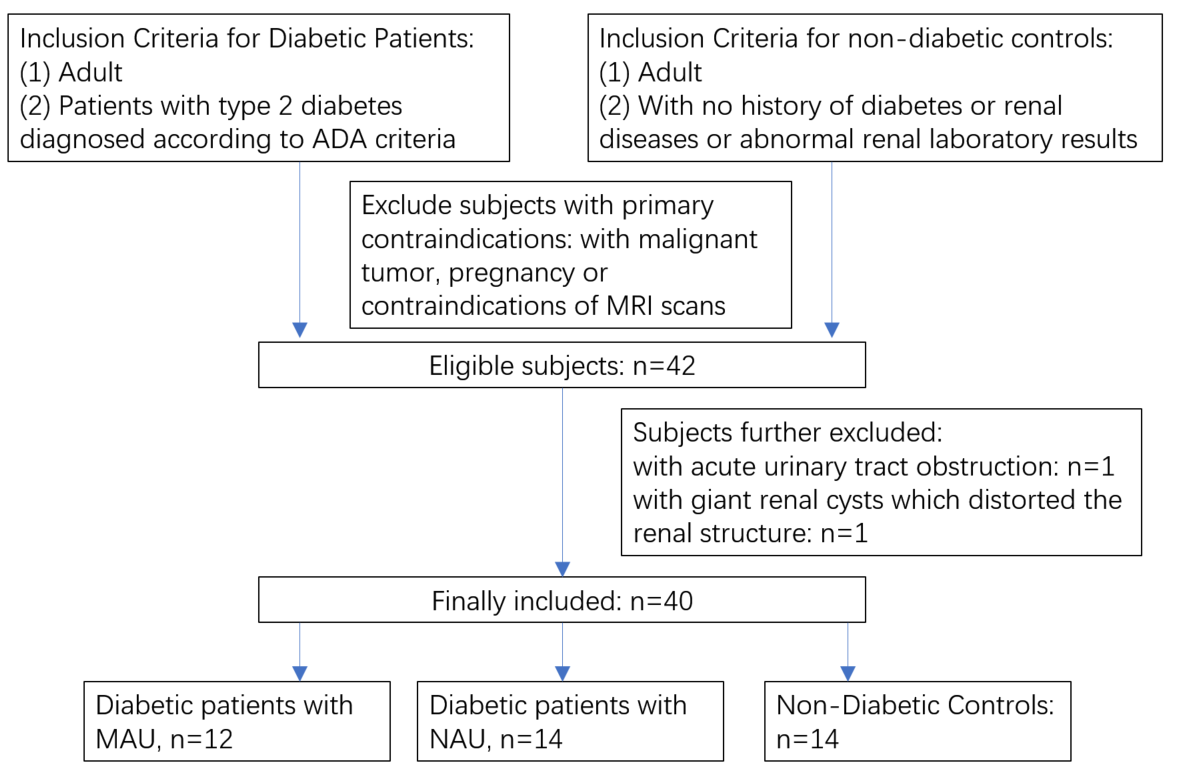 Figure 1 Flow diagram of subjects’ inclusion. MAU: microalbuminuria; NAU: normoalbuminuria.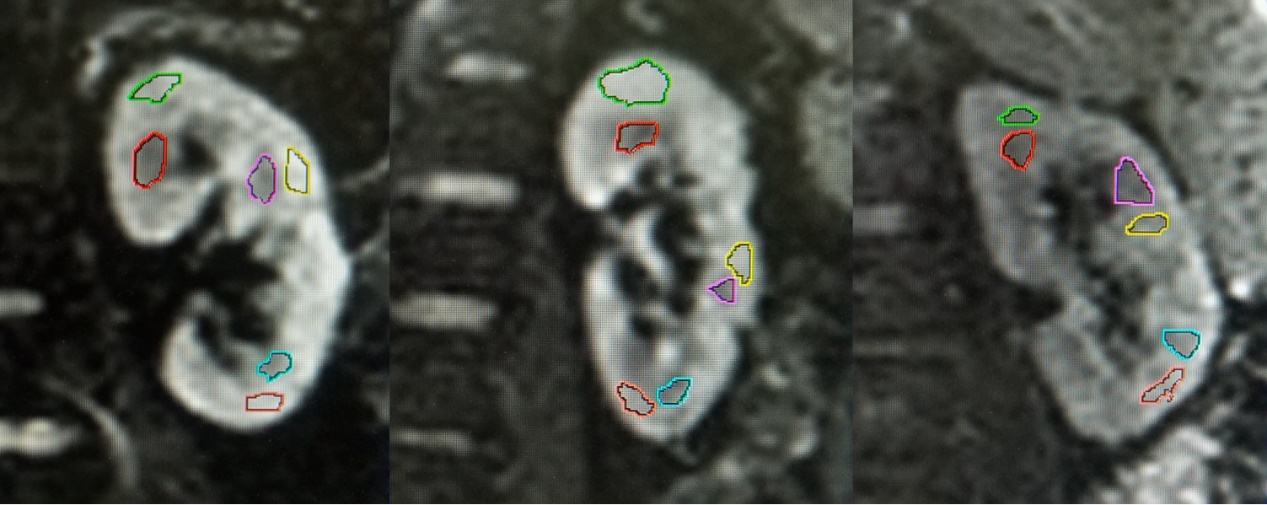 A                     B                          CFigure 2 ROI drawn on diffusion-weighted images (b = 0 s/mm2). A: In a healthy kidney, mean cortical FA = 0.532, mean medullary FA = 0.726; B: In a diabetic patient with NAU, mean cortical FA = 0.392, mean medullary FA = 0.553; C: In a diabetic patient with MAU, mean cortical FA=0.344, mean medullary FA = 0.438. Note that no remarkable difference regarding the renal anatomic structure was observed among the three kidneys. ROI: Regions of interests; FA: Fractional anisotropy; NAU: Normoalbuminuria; MAU: Microalbuminuria.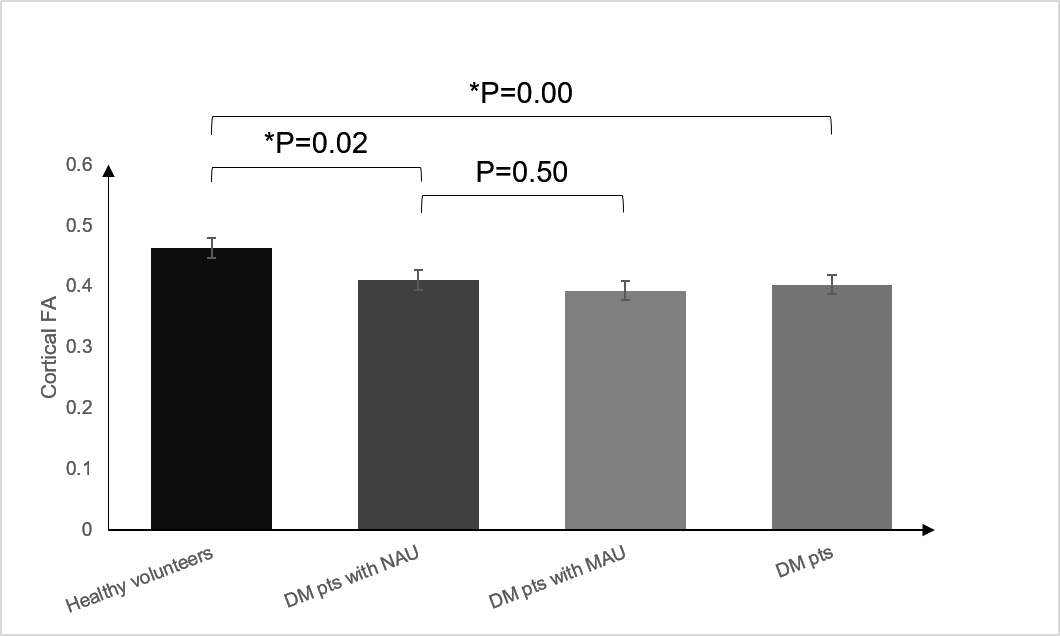 A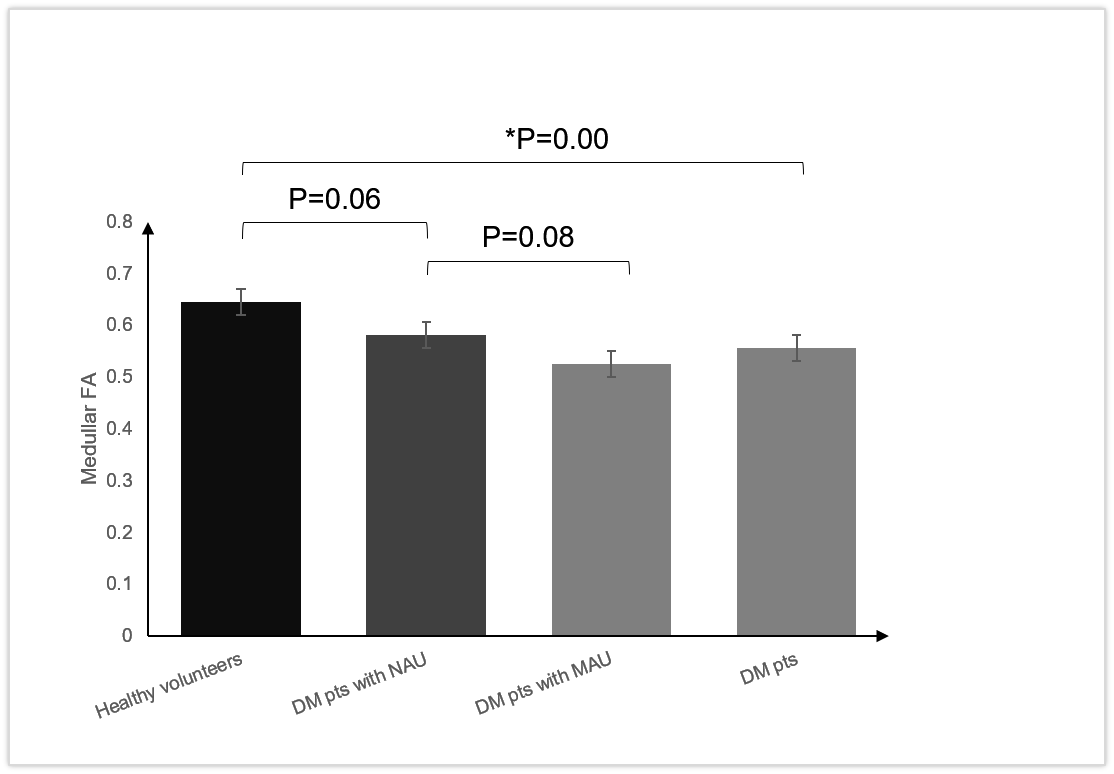 B Figure 3 Cortical (A) and medullary (B) fractional anisotropy in different groups. Diabetic patients with MAU had the lowest cortical and medullary FA. FA: Fractional anisotropy; DM: Diabetes Mellitus; Pts: Patients; NAU: Normoalbuminuria; MAU: Microalbuminuria.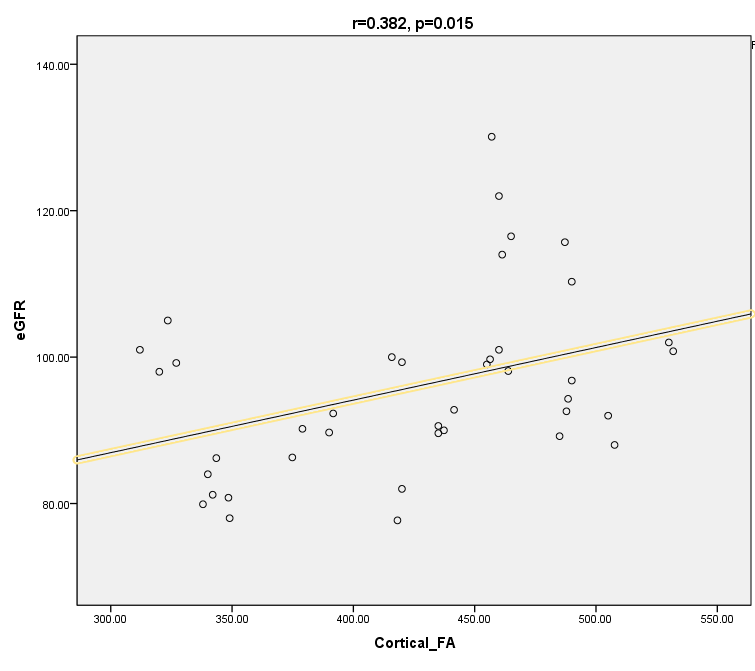 A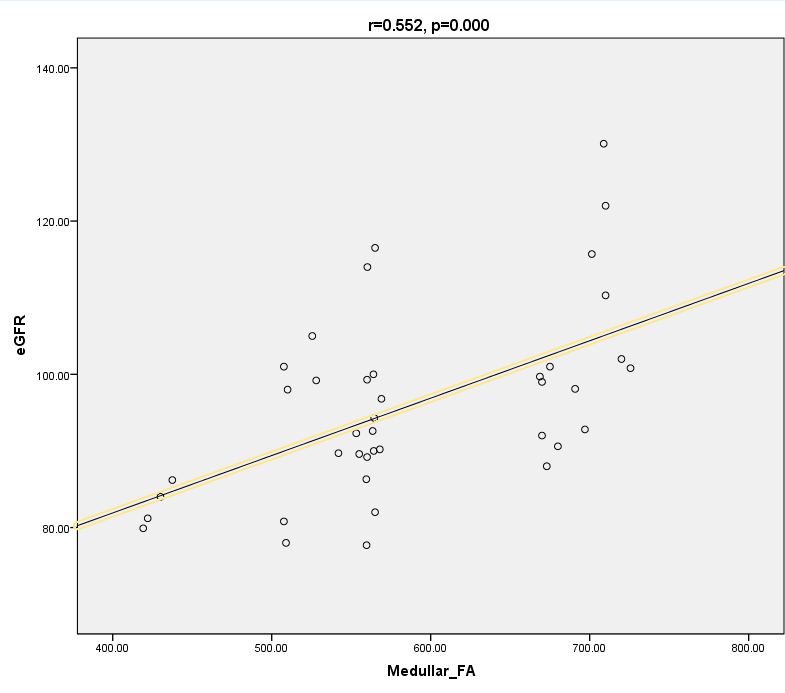 B Figure 4 Scatter diagram for the correlation between fractional anisotropy and estimated glomerular filtration rate in included subjects. A: Correlation between cortical FA and eGFR; B: Correlation between medullary FA and eGFR. FA: Fractional anisotropy; eGFR: Estimated glomerular filtration rate.Table 1 Characteristics of the study populationMAU: microalbuminuria; NAU: normoalbuminuria.Table 2 Fractional anisotropy measurements in included diabetic patients and healthy controlsFA: Fractional anisotropy; NAU: Normoalbuminuria; MAU: Microalbuminuria.CharacteristicsType 2 diabetic patients with MAUType 2 diabetic patients with NAUHealthy volunteersNo.121414Medium age (yr)616860Sex (male/female)10/46/88/6Serum creatinine (μmol/L)92.0 ± 66.165.9 ± 19.954.3 ± 10.3eGFR (mL/min·1.73 m2)88.6 ± 9.194.4 ± 7.9104.8 ± 14.8FA valuesCortical FAP valueMedullary FAP valueType 2 diabetic patients with MAU0.393 ± 0.0620.526 ± 0.047Type 2 diabetic patients with NAU0.412 ± 0.0680.582 ± 0.096Type 2 diabetic patients with either MAU or NAU0.403 ± 0.0640.000.556 ± 0.0840.00Healthy volunteers0.463 ± 0.0470.000.645 ± 0.0760.00